Listening Lesson Plan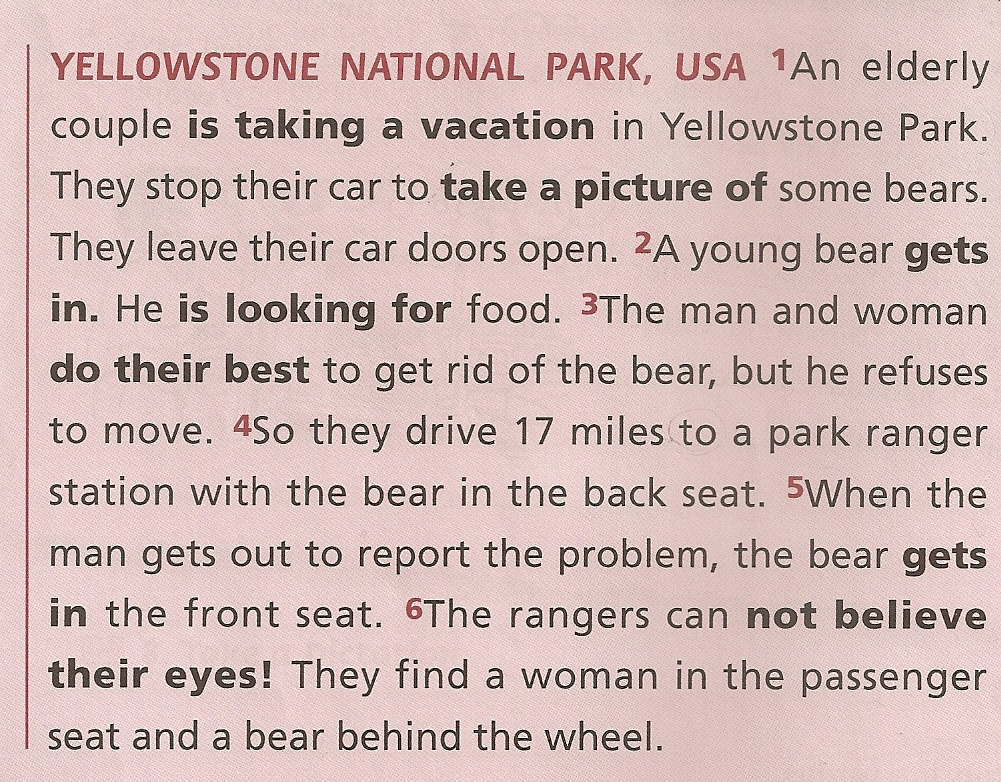 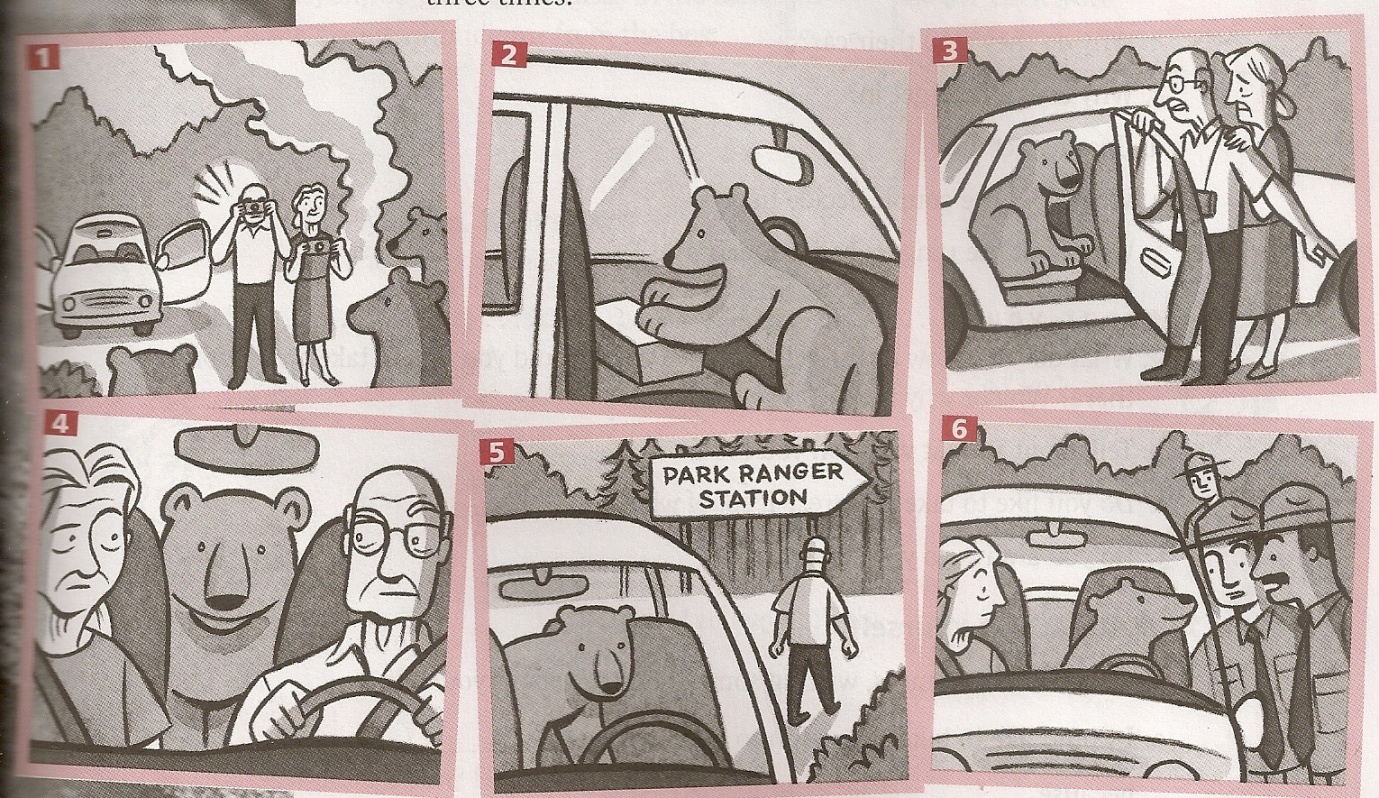 ※ Reference : Jann Huizenga “Can You Believe It?”, Book1, OXFORD University Press, 2000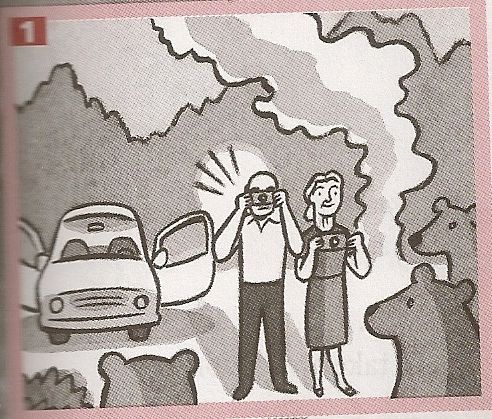 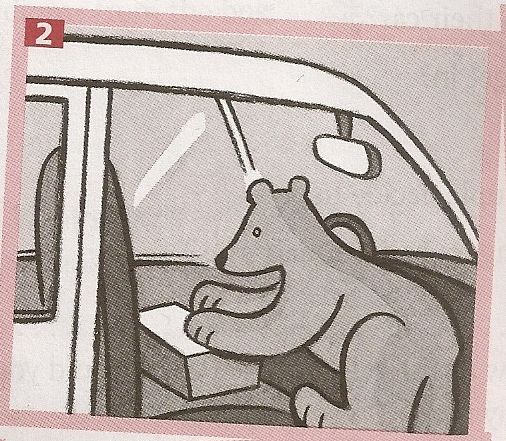 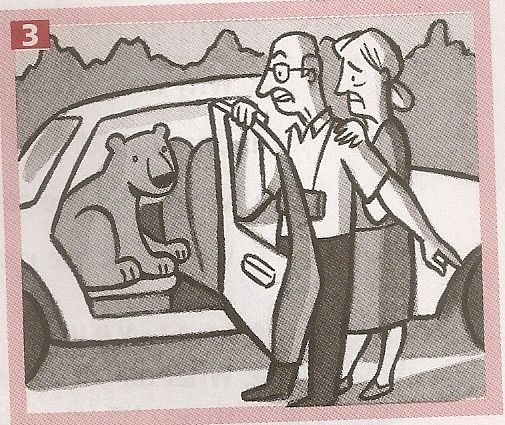 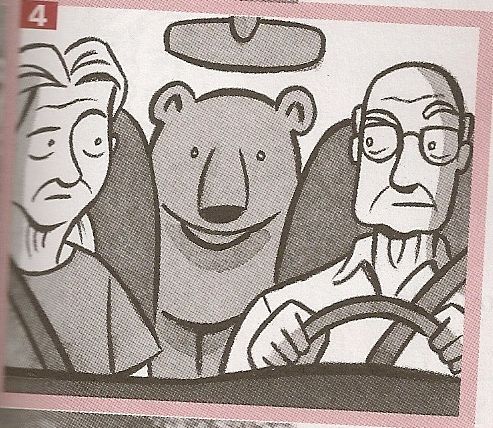 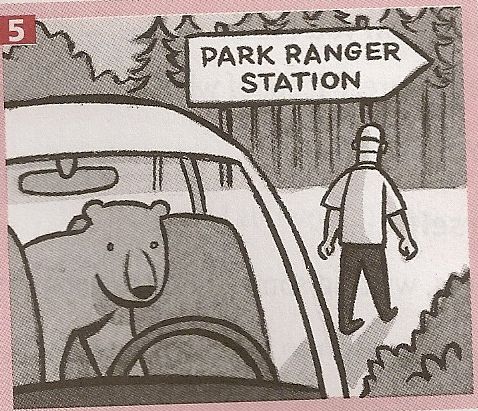 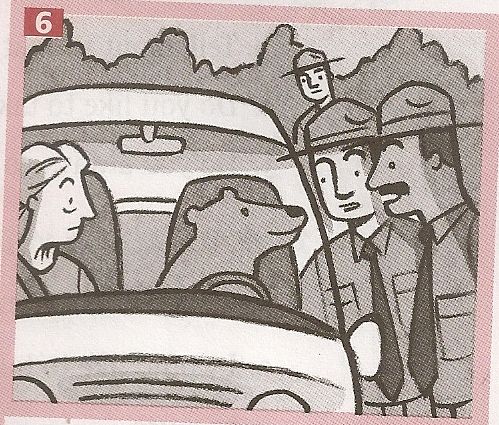 Name : Olivia(Hong, Hyun Sin)     Date : 26/March/2011     Length : 40 minClass Profile : There are 8 intermediate level adult English learners. Mixed ages.               L1 language is Korean. Everyone is here to improve themselves in English.Materials : Board, markers, worksheets, pictures, CD player, CDMain AimsTo enable students to learn vocabularies and idioms in the article.To enable students to understand the situations about the article by listening to the story several times repeatedly.Secondary Aim    -  To better enable students to understand the story quickly through seeing the pictures about the situationPersonal AimsI want my students to be interested in various idioms and how they are used in many situations.I hope my students can use them naturally.Anticipated ProblemsStudents might not be interested in the story.Students might have difficulties to pick up details from listening.Students might finish their task earlier than I expect.SolutionsI show students 6 pictures to make students be curious about the story.Students listen to the story again after learning the main idioms and vocabularies.Students make more sentences using the idioms.TimeinteractionStageObjectiveProcedure5 minT-WCLead-inTo enable the students to concentrate on what teacher say and what classmates say.• Say Hello• Ask how they were yesterday• Ask what plan they have for the weekend (by turns)• Introduce today’s topic• Attach 6 pictures on the board10 minT-WCPre-Task• To enable students to find out what the story is about• To help students listen to the story• To elicit the idioms and vocabularies which will be used in sentences they make• Ask their thoughts about the pictures• Students listen to the story twice• Students write down any words in the story as possible as they can• Hand out worksheets• Students fill in the blanks in the worksheet listening to the story20 minT-SMain Task• Students understand the story• Students learn main idioms and vocabularies• Students practice that idioms and vocabularies through making sentences• Write the main idioms and vocabularies on the board• Let them know the meanings  of that idioms and vocabularies• Students listen to the story again• Ask several questions about the story• Provide examples using that expressionsTimeinteractionStageObjectiveProcedureS-SMain Task• Students work in pairs or small group(If somebody is absent)• Students make a story creatively in their own words seeing the pictures• Students make sentences about their own stories using that expressions• Students talk to each other with the sentences5 minT-SPost Task• Students will review today’s class work• Students listen to the story once again• Check up about what they’ve just learned• Extract the expressions which were used in the story from students• Ask if they have any questions